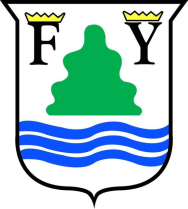 AYUNTAMIENTO MUNICIPAL DE PUERTO PLATAREPUBLICA DOMINICANA                                                                          RNC-405-00048-3                                                   6/06/2022Ficha técnica PAVIMENTADO DE CALLE EN HORMIGON EN GINEBRA ARZENO, PUERTO PLATA, REP. DOM.Estos trabajos consisten en:PREPARACION DEL TERRENO			RELLENO, NIVELADO Y COMPACTADO DE MATERIAL (145ML X 6ML X 0.15 ML)	HORMIGON EN CALLE (PAVIMENTO)			"HORMIGON 210kg/cm2 (145 ML X 6ML X 0.12ML) M3"			FROTADO Y NIVELACION DE HORMIGON			RAYADO DE HORMIGON			CORTE MECANICO DE HORMIGON			CONFECCION DE CONTEN PULIDO			CONFECCION DE ACERA VIOLINADA			CONFECCION DE BADEN 						